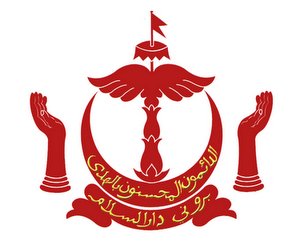 BORANG JABATAN BAGI PERMOHONAN CUTI SAKIT DISAHKAN SENDIRI (CSDS)NAMA		:	________________________________________________NO. I/C	:	________________________________________________JAWATAN	:	________________________________________________BAHAGIAN	:	________________________________________________Yang Mulia,(Ketua Jabatan)(Nama Jabatan)(Nama Kementerian)Tuan/Puan,Dipohonkan CSDS kerana sakit (Jenis sakit) selama (jumlah) hari mulai (tarikh mula cuti) hingga (tarikh tamat cuti). Kebenaran awal telah diberikan melalui (rujukan bagi kebenaran awal) bertarikh (tarikh perhubungan kebenaran awal).Tarikh		: 	_________________________________Tandatangan: 	_(Pemohon)_____________________Tarikh		: 	_________________________________Tandatangan: 	_________(Ketua Jabatan)________s.k:	Rujukan Fail: _____________________